** These items do not have a standard rate. Payments will be based on actual costs and applications must be discussed in advance with NatureScot.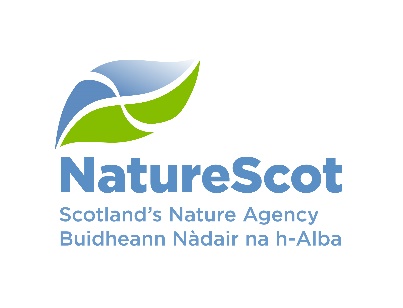 SEA EAGLE MANAGEMENT SCHEME (SEMS)MANAGEMENT AGREEMENT APPLICATION FORMSEA EAGLE MANAGEMENT SCHEME (SEMS)MANAGEMENT AGREEMENT APPLICATION FORMSEA EAGLE MANAGEMENT SCHEME (SEMS)MANAGEMENT AGREEMENT APPLICATION FORM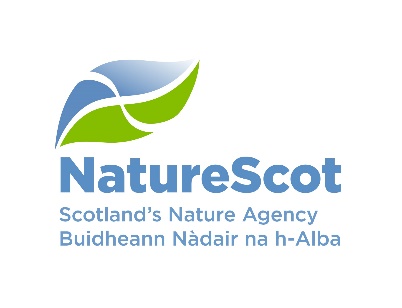 About YouIt is important you answer the questions as instructed on this application form and that you provide supporting information where we ask for it.If you need extra help to fill in the form or advice on any part of the form itself, please contact your local NatureScot office—see contact details in the Scheme Booklet. Forms with insufficient information will be returned to you and may not be assessed or may only qualify for a basic level of funding (£500).About YouIt is important you answer the questions as instructed on this application form and that you provide supporting information where we ask for it.If you need extra help to fill in the form or advice on any part of the form itself, please contact your local NatureScot office—see contact details in the Scheme Booklet. Forms with insufficient information will be returned to you and may not be assessed or may only qualify for a basic level of funding (£500).About YouIt is important you answer the questions as instructed on this application form and that you provide supporting information where we ask for it.If you need extra help to fill in the form or advice on any part of the form itself, please contact your local NatureScot office—see contact details in the Scheme Booklet. Forms with insufficient information will be returned to you and may not be assessed or may only qualify for a basic level of funding (£500).About YouIt is important you answer the questions as instructed on this application form and that you provide supporting information where we ask for it.If you need extra help to fill in the form or advice on any part of the form itself, please contact your local NatureScot office—see contact details in the Scheme Booklet. Forms with insufficient information will be returned to you and may not be assessed or may only qualify for a basic level of funding (£500).About YouIt is important you answer the questions as instructed on this application form and that you provide supporting information where we ask for it.If you need extra help to fill in the form or advice on any part of the form itself, please contact your local NatureScot office—see contact details in the Scheme Booklet. Forms with insufficient information will be returned to you and may not be assessed or may only qualify for a basic level of funding (£500).Name of applicant:Name of applicant:Payee details if different from above:Payee details if different from above:Status: (e.g. sole trader, partner)Status: (e.g. sole trader, partner)Address: (for all correspondence)Address: (for all correspondence)Post Code:Post Code:Post Code:Phone:Phone:e-mail:e-mail:Business name:Business name:Name (s) of common grazing (if applicable)Name (s) of common grazing (if applicable)Main Location Code (Farm Code):Main Location Code (Farm Code):Main Location Code (Farm Code):Business Reference Number (BRN):Business Reference Number (BRN):If application is being prepared by an agent on behalf of the land managerIf application is being prepared by an agent on behalf of the land managerIf application is being prepared by an agent on behalf of the land managerIf application is being prepared by an agent on behalf of the land managerIf application is being prepared by an agent on behalf of the land managerIf application is being prepared by an agent on behalf of the land managerName of Agent:Address: Post Code:Post Code:Post Code:Post Code:Post Code:Phone:e-mail:Other Public FundingOther Public FundingOther Public FundingOther Public FundingOther Public FundingOther Public FundingAre you taking part in any other publicly-funded land management scheme on the same land? Please tick one box.If YES, please select from the following (tick box)Are you taking part in any other publicly-funded land management scheme on the same land? Please tick one box.If YES, please select from the following (tick box)Are you taking part in any other publicly-funded land management scheme on the same land? Please tick one box.If YES, please select from the following (tick box)Are you taking part in any other publicly-funded land management scheme on the same land? Please tick one box.If YES, please select from the following (tick box)YESNOAre you taking part in any other publicly-funded land management scheme on the same land? Please tick one box.If YES, please select from the following (tick box)Are you taking part in any other publicly-funded land management scheme on the same land? Please tick one box.If YES, please select from the following (tick box)Are you taking part in any other publicly-funded land management scheme on the same land? Please tick one box.If YES, please select from the following (tick box)Are you taking part in any other publicly-funded land management scheme on the same land? Please tick one box.If YES, please select from the following (tick box)NatureScot Management AgreementNatureScot Management AgreementDetails:Expiry date:Details:Expiry date:Details:Expiry date:SRDP – Rural PrioritiesSRDP – Rural PrioritiesCase no:Expiry date:Case no:Expiry date:Case no:Expiry date:SRDP – Agri-Environment and Climate SchemeSRDP – Agri-Environment and Climate SchemeCase no:Expiry date:Case no:Expiry date:Case no:Expiry date:SRDP – Land managers OptionsSRDP – Land managers OptionsDetails:Expiry date:Details:Expiry date:Details:Expiry date:Other (Scheme Name)Other (Scheme Name)Details:Expiry dateDetails:Expiry dateDetails:Expiry dateIf you are applying for sheep measures - does your current contract involve any sheep management measures? If YES, please give brief details belowIf you are applying for sheep measures - does your current contract involve any sheep management measures? If YES, please give brief details belowIf you are applying for sheep measures - does your current contract involve any sheep management measures? If YES, please give brief details belowIf you are applying for sheep measures - does your current contract involve any sheep management measures? If YES, please give brief details belowYESNOIf you are applying for sheep measures - does your current contract involve any sheep management measures? If YES, please give brief details belowIf you are applying for sheep measures - does your current contract involve any sheep management measures? If YES, please give brief details belowIf you are applying for sheep measures - does your current contract involve any sheep management measures? If YES, please give brief details belowIf you are applying for sheep measures - does your current contract involve any sheep management measures? If YES, please give brief details belowTenurePlease tick all boxes that applyTenurePlease tick all boxes that applyTenurePlease tick all boxes that applyTenurePlease tick all boxes that applyTenurePlease tick all boxes that applyOwner-occupierTenantCommon grazierSheep Stock ClubOther: DetailsInformation About Sea Eagles On Your LandPlease provide details of any action you have taken so far (including details of any previous Management Agreement with NatureScot) Total Area of holding (Ha)% share of Common Grazings (if applicable)%Total Area of common grazing share(Ha)Total Area used for sheep management (Ha)Are you managing common grazing land on behalf of other shareholders? If YES, please give area If YES, please list other shareholders below:Are you managing common grazing land on behalf of other shareholders? If YES, please give area If YES, please list other shareholders below:Are you managing common grazing land on behalf of other shareholders? If YES, please give area If YES, please list other shareholders below:YESNOAre you managing common grazing land on behalf of other shareholders? If YES, please give area If YES, please list other shareholders below:Are you managing common grazing land on behalf of other shareholders? If YES, please give area If YES, please list other shareholders below:Are you managing common grazing land on behalf of other shareholders? If YES, please give area If YES, please list other shareholders below:Are you managing common grazing land on behalf of other shareholders? If YES, please give area If YES, please list other shareholders below:Are you managing common grazing land on behalf of other shareholders? If YES, please give area If YES, please list other shareholders below:Are you managing common grazing land on behalf of other shareholders? If YES, please give area If YES, please list other shareholders below:Explain the standard and/or enhanced or capital measures you propose to carry out (include details of locations, timing and how the works will reduce impacts/interactions of Sea Eagles on your livestock) - please continue on separate sheet if necessary and supply map on a separate sheet showing landholding and indicating management.  Details of costs will be requested on pages 4 and 5. Please provide sufficient detail and justification to allow assessment of your Application. Forms with insufficient information will be returned to you and may not be assessed or may only qualify for a basic level of funding (£500).Standard sheep management measures to reduce impacts of sea eagles on livestock:Enhanced measures to reduce eagle interaction with livestock:Capital measures to reduce eagle interaction with livestock: (Please include any quotes you have received for proposed works with your Application)Standard Sheep Management Measures:Payment RatesPer Annum costsAdditional labour and shepherding costs at key times (e.g. lambing).£8.18/hourTreatment of tick and fluke to improve sheep health. Possible communal use of mobile dosing/dipping infrastructure.£4.50/eweSupplementary feeding and nutrition/mineral blocks.£4.00/eweScanning of ewes for separation of those with twins.£0.80/eweEnhanced Measures:Additional Shepherding (Monitoring and Reporting)£12.80/hourAway wintering of sheep (Ewes will be prioritised for support unless serious issues with hogg predation) see Supporting Annex for Info£20.67/per headOther—Management necessary to manage sheep around Sea Eagles **	Contribution to actual cost                                                                                        Total Cost                                                                                                                              Total Cost                                      Your Management ProposalsCapital MeasuresNOTE: Include detailed description of Capital Measure and show locations on a map.Your Management ProposalsCapital MeasuresNOTE: Include detailed description of Capital Measure and show locations on a map.Description of Capital Measure:Total cost:Improving fertility of the ground through lime/slag application in order to enhance condition of stock and reduce the vulnerability of lambs to predation. Only semi-improvedland will be eligible. No unimproved ground can be incorporated into this measure.Please indicate if you will be doing this work using your own machinery/labour:Yes No    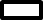 Re-seeding of core hay/silage/grazing fields in order to enhance condition of stock and reduce the vulnerability of lambs to predation. (Specific fields to be agreed with scheme administrators).Please indicate if you will be doing this work using your own machinery/labour:Yes No    Stock Fencing – Actual Cost Quotes (only erection of new fencing is eligible)Stock Fencing – Standard cost £5.50 per metre (only erection of new fencing is eligible)Hillpark – creationDevelopment of lambing sheds or shelters and/or polytunnelsPurchase of scaring/deterrent devicesOther— management necessary to manage sheep around Sea EaglesTotalTotalDeclarationYou or your agent (if appropriate) must sign this sectionDeclarationYou or your agent (if appropriate) must sign this sectionSignature:Of applicant or agentDate:Information for applicantsIf you need to speak to an NatureScot advisor, please call 0300 244 9360 and you will be directed to an appropriate advisor or call your local NatureScot office https://www.nature.scot/about-naturescot/contact-us This form can be completed in Gaelic.If there is not enough space on the form for any of your answers, please continue on a separate sheet and attach it to the form.A map detailing the holding boundary, the common grazing boundary (if applicable) and any management measure must be submitted with this application.Please continue to keep records of flock management and sea eagle interactions as, should your application be successful, they will be required as part of any management agreement claim on an annual basis.Please return the completed form, along with maps, either by post to: NatureScot, Cameron House, Oban, Argyll, PA34 4AE or by e-mail to: seaeaglescheme@nature.scot.Additional informationPlease use this page for any additional information that you consider will support your application